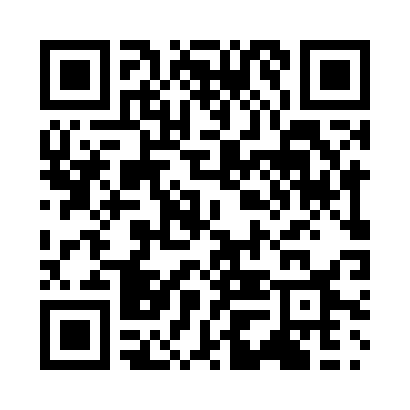 Prayer times for Hualane, ChileWed 1 May 2024 - Fri 31 May 2024High Latitude Method: NonePrayer Calculation Method: Muslim World LeagueAsar Calculation Method: ShafiPrayer times provided by https://www.salahtimes.comDateDayFajrSunriseDhuhrAsrMaghribIsha1Wed5:587:2412:443:426:047:252Thu5:597:2512:443:416:037:243Fri6:007:2612:443:406:027:234Sat6:007:2612:443:396:017:225Sun6:017:2712:443:396:007:226Mon6:017:2812:443:385:597:217Tue6:027:2912:443:375:587:208Wed6:037:3012:443:365:577:199Thu6:037:3012:443:365:567:1810Fri6:047:3112:443:355:567:1811Sat6:057:3212:443:345:557:1712Sun6:057:3312:443:345:547:1613Mon6:067:3312:443:335:537:1614Tue6:077:3412:443:325:537:1515Wed6:077:3512:443:325:527:1516Thu6:087:3612:443:315:517:1417Fri6:097:3712:443:315:507:1318Sat6:097:3712:443:305:507:1319Sun6:107:3812:443:305:497:1220Mon6:107:3912:443:295:497:1221Tue6:117:3912:443:295:487:1222Wed6:127:4012:443:285:477:1123Thu6:127:4112:443:285:477:1124Fri6:137:4212:443:275:467:1025Sat6:137:4212:443:275:467:1026Sun6:147:4312:443:275:457:1027Mon6:147:4412:443:265:457:0928Tue6:157:4412:453:265:457:0929Wed6:157:4512:453:265:447:0930Thu6:167:4612:453:255:447:0931Fri6:167:4612:453:255:447:08